Porovnaj.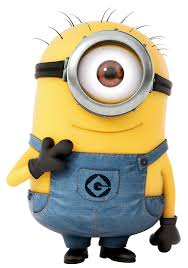 10	       10		 9	      62 	       4   		 5	      83 	       8		           9	      7Vyfarbi len správne vypočítané príklady.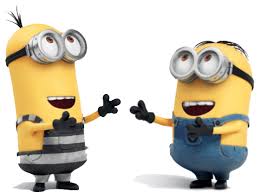 Vypočítaj slovnú úlohu.Mimoni urobili detskú oslavu. Na oslavu prišlo 6 chlapcov a 4 dievčatá. Koľko detí prišlo spolu na oslavu?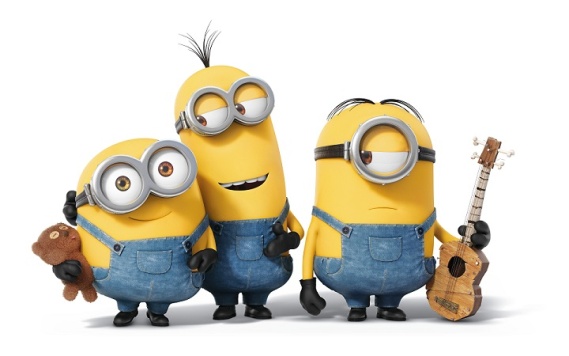 Chlapcov ..........Dievčat    ..........Spolu		? Na oslavu prišlo spolu	       detí. Vypočítaj.4 + 5 =		8 – 6 = 		10 – 6 =3 + 4 =		 9 – 2 =		 8 – 5 =4 + 4 =		10 – 2 =		 9 + 1 =1 + 9 =		 8 – 4 =		 7 + 2 =8 + 2 =		10 – 7 =		 6 – 5 =10 + 0 =		 8 – 5 =		 3 + 6 =4 + 6 =		 9 – 7 =		 7 + 2 =